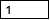 POSITION:  Panther Booster Club Concessions Manager REPORTS TO: Panther Booster Club President; Wenatchee High School Athletic Director; Panther Booster Club Board of DirectorsSUMMARY: This position provides oversight of all concessions activities and events when the concession stand is open during Wenatchee High School athletic events.ESSENTIAL DUTIES AND RESPONSIBILITIES:Training of all concession volunteersSupervises concessions workers during events or designate lead to supervise.Ensure that concessions stands are properly stocked for all events.Work with PBC executive board to establish budget goals.Attend PBC monthly meetings as a voting board member (required to join the PBC).Maintain all Concession equipment cleanliness and annual maintenance.Complies with Health Department requirements. PBC will pay for food handler certification. Position is very hands on with excessive interaction with staff and customers during events.Ordering product and equipmentInventory control Beverage ordering and receivingPrice compare and shop for product not delivered by other vendors.QUALIFICATIONS To perform this job successfully, an individual must be able to perform essential duties satisfactorily. The requirements listed below are representative of the knowledge, skills and/or ability required. Reasonable accommodations may be made to enable individuals with disabilities to perform the essential functions of the job.EDUCATION AND/OR EXPERIENCEPrior experience with ordering & receiving and inventory control desiredMust have a high school diploma or GED equivalentMust be eligible to work in the United StatesKNOWLEDGE, SKILLS AND ABILITIESMust be able to read, write and understand EnglishAbility to meet the physical demands of this jobStrong orientation to customer service and ability to work with other staff members in the facility.Ability to meet required budgetary goals.Excellent organizational, planning, communication and inter-personal skills. PHYSICAL REQUIREMENTSStanding and walking for extended periods of time.Frequent lifting/pushing/pulling up to 20-30lbs; CERTIFICATES, LICENSES, REGISTRATIONSFood handlers permit within 90 days of employment1099 Employee/w-9 requiredHOURS OF WORK: Shifts vary –Required to have the concession stand ready to open for all events; may work with PBC board for staffing of events.Ability to work irregular hours, including nights and weekendsHours vary during each season. Fall season requires the largest number of hours and averages 15 - 20 hours/week from late August – Oct. Nov – May is approx. 8 – 10 hours/week. No hours are required June-mid August. First event is usually in late August. COMPENSATION: Salary DOETO APPLY: If interested, please complete the job application available on our website at PantherBoosterClub.org.  Email completed job application to: PBC President Brigid Chvilicek at pantherboostertreasurer@gmail.com.